Does dim angen cwricwlwm i blant o dan 6 oed. Trafodwch y datganiad hwn.Mae pobl sy'n gweithio ym maes addysg y blynyddoedd cynnar a gofal yn dweud yn aml ‘nad oes tywydd drwg, does dim ond dillad anaddas’ - ‘there is no bad weather, there is only poor clothing’. Beth yw ystyr hyn yn eich barn chi? Pa mor wir ydyw yn eich barn chi?Mae gan y Cwricwlwm Cenedlaethol i Loegr ddau bwnc ar wahân: Hanes a Daearyddiaeth. Yn y Cwricwlwm Cenedlaethol newydd i Gymru, cânt eu grwpio gyda chrefydd, astudiaethau busnes, ac astudiaethau cymdeithasol mewn Maes Dysgu a elwir y Dyniaethau. P'un o'r ddau sydd orau yn eich barn chi? Pam ydych chi'n credu hynny?A ddylai graddau Safon Uwch (lefel A) a TGAU ddibynnu ar asesiad athrawon yn unig, ar arholiadau yn unig, neu ar gyfuniad o'r ddau? Rhowch resymau am eich ateb.Mewn ysgolion uwchradd ceir gormod o wahaniaethu rhwng pynciau galwedigaethol a phynciau academaidd. A yw hyn yn wir? Pam ydych chi'n credu hynny?A yw hi yr un mor bwysig i rieni ymwneud ag addysg eu plant yn 16 oed ag ydyw pan maent yn chwech? Rhowch resymau am eich ateb?A ddylid caniatáu i blant ddod â'u cinio eu hunain i'r ysgol, neu a ddylid darparu cinio ysgol? Trafodwch pam y gallai pobl ateb Dylid neu Na ddylid i'r cwestiwn hwn.A ddylai pob ysgol orfod dilyn y Cwricwlwm Cenedlaethol? Trafodwch hyn gan gyfeirio at eich gwlad eich hun.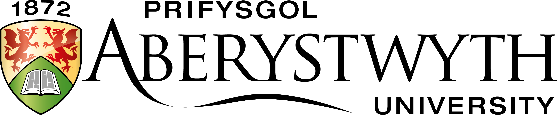 Arholiad MynediadMai 2021ADDYSG AC ASTUDIAETHAU PLENTYNDODAmser: 1.5 awr (90 munud)Atebwch DDAU gwestiwnADDYSG AC ASTUDIAETHAU PLENTYNDODAmser: 1.5 awr (90 munud)Atebwch DDAU gwestiwn